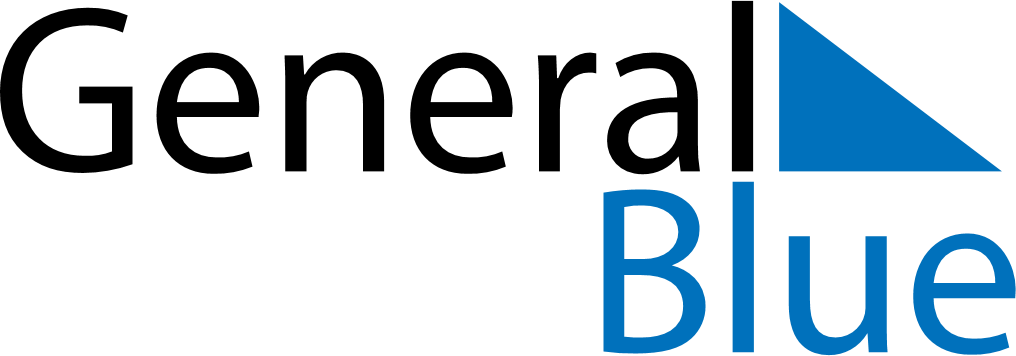 January 2027January 2027January 2027PhilippinesPhilippinesMONTUEWEDTHUFRISATSUN123New Year’s Day456789101112131415161718192021222324First Philippine Republic Day25262728293031